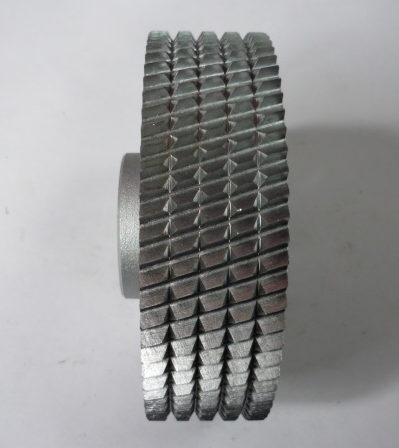 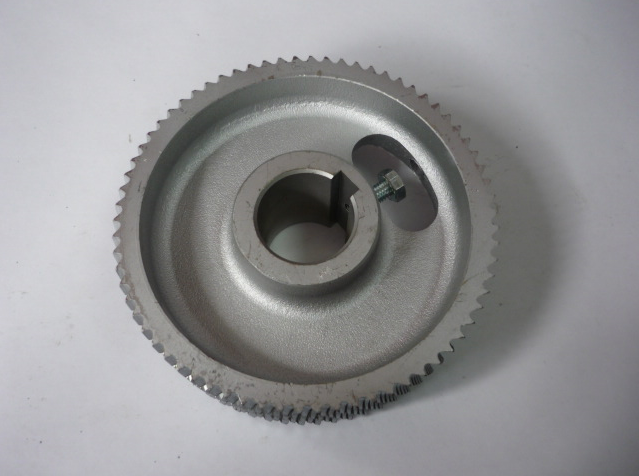 Код из 1САртикулНаименование/ Бренд/ПоставщикГабаритыД*Ш*В,ммМасса,грМатериалМесто установки/Назначение    01619                    767103TBРолик металлический 35*40*140D=140d=35W=401000металлЧетырехсторонние станки/для подачи заготовки    01619                    767103TBD=140d=35W=401000металлЧетырехсторонние станки/для подачи заготовки    01619                    767103TBChang IronD=140d=35W=401000металлЧетырехсторонние станки/для подачи заготовки